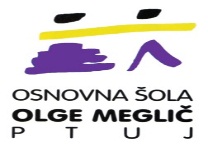 VLOGA ZA DODELITEV POMOČI PRI PLAČILUPodpisani/a _______________________________________________,                                            (oče, mati ali zakoniti zastopnik otroka)naslov prebivališča _________________________________________za mojega otroka _____________________________, učenca/ko _____ razreda;za mojega otroka _____________________________, učenca/ko _____ razreda;za mojega otroka _____________________________, učenca/ko _____ razreda;vlagam vlogo za dodelitev sredstev za subvencioniranje (ustrezno navedite):šola v naravitaborplavalni tečajdrugo (dopišite) _______________________________________________,ki bo potekal v času od ____________ do ____________  v/na ________________,ker zaradi socialnega položaja, trenutnih razmer oz. osebnih okoliščin ne zmorem v celoti plačati prispevka za to dejavnost.Število družinskih članov: _________K vlogi prilagam (ustrezno obkrožite):odločbo Centra za socialno delo o prejemanju denarne socialne pomoči,zadnjo veljavno odločbo centra za socialno delo o otroškem dodatku,drugo (dopišite) ______________________________________________.Spodaj podpisani/a dovoljujem, da komisija za vodenje postopka za subvencioniranje uporabi podatke, ki jih prilagam, za namen dodelitve sredstev za subvencioniranje dejavnosti, ki jo predlagam.         Datum:                                                                               Podpis:__________________                                                ________________________